Wrzesień powitał nas przepiękną aurą pogodową, słońcem, ciepłem i uśmiechem zachęcającym wszystkie polskie dzieci do uczestnictwa w zajęciach w naszej polskiej szkole. W roku 2018/2019 naukę rozpoczęło 51 uczniów podzielonych na cztery grupy: Borówki, Jabłuszka, Banany i Morele. Rok szkolny powitaliśmy gromkim: „Hip, hip! Hura!”, po czym zabraliśmy się do intensywnej pracy nad szlifowaniem naszych umiejętności językowych w zakresie języka polskiego. W ramach zajęć mamy również zamiar poznać polską historię, sztukę, muzykę, literaturę i geografię. Naszą przygodę uznajemy za rozpoczętą. Dla zainteresowanych dokładnym opisem podejmowanych przez nas aktywności podajemy adres internetowy: www.arklowpolskaszkola.orgi na https://www.facebook.com/pwskleks/Wrzesień powitał nas przepiękną aurą pogodową, słońcem, ciepłem i uśmiechem zachęcającym wszystkie polskie dzieci do uczestnictwa w zajęciach w naszej polskiej szkole. W roku 2018/2019 naukę rozpoczęło 51 uczniów podzielonych na cztery grupy: Borówki, Jabłuszka, Banany i Morele. Rok szkolny powitaliśmy gromkim: „Hip, hip! Hura!”, po czym zabraliśmy się do intensywnej pracy nad szlifowaniem naszych umiejętności językowych w zakresie języka polskiego. W ramach zajęć mamy również zamiar poznać polską historię, sztukę, muzykę, literaturę i geografię. Naszą przygodę uznajemy za rozpoczętą. Dla zainteresowanych dokładnym opisem podejmowanych przez nas aktywności podajemy adres internetowy: www.arklowpolskaszkola.orgi na https://www.facebook.com/pwskleks/Tematy zajęć z podziałem na grupy:Tematy zajęć z podziałem na grupy:BorówkiPierwsze zajęcia w nowym roku szkolnym Borówki spędziły przede wszystkim na poznawaniu siebie nawzajem, zabawek jakie są z nami w klasie oraz opowiadały swoje wspomnienia z wakacji, aby potem zrobić wspólny, duży, piękny obraz, który dumnie prezentował się wystawiony przy oknie, tak aby go rodzice mogli zobaczyć odbierając swoje pociechy. Borówki miały  okazję zapoznać się z naszymi szkolnymi zasadami takimi jak: dzielenie się zabawkami, bycie miłym, czy uważne słuchanie. Zapoznały się również  z planem dnia, który będzie obowiązywał nas do końca roku szkolnego, dzięki czemu Borówki uczą się następstwa zdarzeń,  co daje poczucie bezpieczeństwa. Wysłuchaliśmy również pierwszej z wielu przygód  Reksia autorstwa Andrzeja Gordziejewskiego.Kolejna sobota upłynęła nam na wprowadzaniu pierwszych elementów czytania globalnego. Boróweczki poznawały zapis swoich imion, a potem samodzielnie odszukiwały ich  pośród innych. Przeczytaliśmy kolejną przygodę Reksia i odpowiedzieliśmy na pytania dotyczące czytanego tekstu. Jak zwykle wzięliśmy aktywny udział w zajęciach rytmiczno-ruchowych, aby na koniec włożyć mnóstwo pracy w nasze papierowe wiewiórki, przy czym zaśmiewaliśmy się do rozpuku, ponieważ zgodnie doszliśmy do wniosku, że bardziej nam wyszły koto-wiewiórki lub pso-wiewiórki niż wiewiórki jako takie.Ostatnia sobota natomiast upłynęła nam pod znakiem literki ”O”. Poznawaliśmy wyrazy, które rozpoczynają się literka „O”,  albo te które posiadają ją w środku. Nauczyliśmy się też krótkiego wierszyka o naszej literce „O”.Na zajęciach z rytmiki uczyliśmy wyklaskiwać rytm przygotowując się tym samym do pracy nad sylabami i głoskami.BananyBanany swoją przygodę z Polską i językiem polskim rozpoczęły w tym roku od lekcji geografii, na której skoncentrowały się na pracy z mapą Polski, konturem jej granic, nazwami głównych miast, rzek, gór oraz krain geograficznych. Wspólnie zaśpiewaliśmy znaną wszystkim piosenkę „Płynie Wisła, płynie po polskiej krainie”, zaznaczyliśmy wybrane miejsca na mapie, a także przeczytaliśmy ze zrozumieniem tekst na ten temat ucząc się operowania słownictwem z dziedziny geografii. Wbrew pozorom wcale nie było tak trudno. Każde dziecko pokazało na mapie miejscowości odwiedzone w Polsce w czasie wakacji i udzieliło krótkiej wypowiedzi ustnej na ten temat. Przy okazji zagadnień geograficznych poznaliśmy także nazwy kierunków świata. Poznaliśmy także legendę o Warszawskiej Syrence. Wszyscy ciężko pracowali starając się samodzielnie odczytać tekst legendy, odpowiedzieć na pytania do tekstu oraz wykonać zadania mające na cele sprawdzenie umiejętności czytania ze zrozumieniem. Wszyscy przy tym pięknie spisali i ochoczo zabrali się za lepienie syrenek z plasteliny.  W celu ćwiczenia umiejętności pisania i czytania pracowaliśmy na bazie zeszytów ćwiczeń poznając pisownię słów z zakresu higieny osobistej i dobrych nawyków zdrowotnych. Dzieci opowiadały o swoich nawykach i „słabościach” odnosząc się do tekstu z podręcznika pt.: ”Superbohater” autorstwa Pawła Beręsewicza. Przeczytawszy czytankę „Jak być zdrowym”, odpowiedzieliśmy na pytania pod tekstem. Poznaliśmy wyrazy pisane przez „u”: ruch, cebula, konfitura, rumianek, żurawina. Układaliśmy i zapisywaliśmy z nimi zdania.JabłkaZajęcia rozpoczęliśmy od przedstawienia się sobie wzajemnie. Każdy uczeń miał za zadanie powiedzieć o sobie kilka słów. Rozmawialiśmy także o jesieni, porach roku, dniach tygodnia i miesiącach. Dzieci rozwiązywały zadania z książki, następnie ćwiczyły czytanie w małych grupach, szlifując w ten sposób swoje umiejętności czytania ze zrozumieniem. Na koniec zajęć uczniowie wykonali kilka zadań dla pani Jesieni: min. ułożyły obrazek, nazwały go i podpisały oraz rozwiązywały zagadki związane z tematem zajęć. We wrześniu zajmowaliśmy się także  zagadnieniem przyjaźni. Rozpoczęliśmy zajęcia od rozmowy o tym jak należy zachowywać się podczas trwania lekcji, następnie dzieci zapoznały się z nowym podręcznikiem „Sprytny ołówek”. Dzieci rozwiązywały zadania z książki, rozmawialiśmy o przyjaźni, na czym polega przyjaźń, co ona oznacza, jak powinien zachowywać się prawdziwy przyjaciel. Następnie dzieci ćwiczyły umiejętność czytania. Ostatnim zadaniem uczniów było wykonanie pięknych misi, dzieci poznały min. nowe kształty, uczyły się odczytywać emocje. Jedno z zadań zmierzało do nauczenia ich odczytywania emocji i prawidłowej interpretacji ich. Dlatego też ich zadaniem było odczytywanie emocji misiów przy użyciu słów: zdziwiony, smutny, wesoły lub zmartwiony. 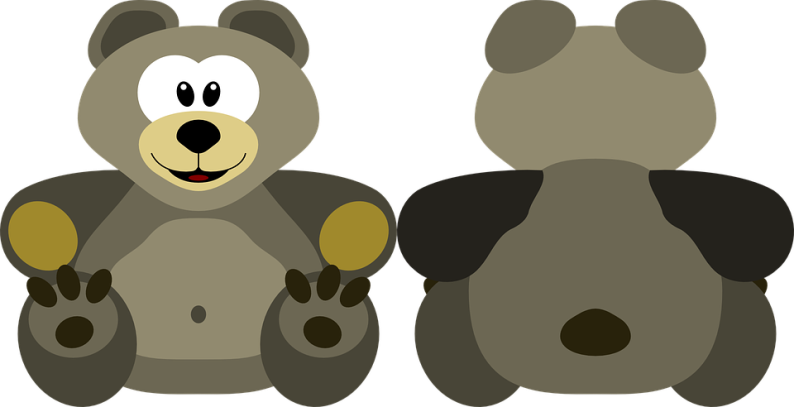 MoreleNowy rok szkolny grupa Moreli rozpoczęła wraz z całą szkołą od uroczystego powitania wszystkich uczniów na sali gimnastycznej. Po przywitaniu przez Panią Dyrektor i nauczycieli dzieci wróciły do klas, gdzie przedstawiony im został prognozowany program zajęć na rok szkolny 2018/2019. Rozmawialiśmy o najlepszych wspomnieniach z wakacji, ciekawych rzeczach, które się w tym radosnym czasie wydarzyły, a także pisaliśmy kartki do najbliższych. Na następnych zajęciach Morele poznały bliżej postać Wisławy Szymborskiej, wybitnej polskiej poetki i noblistki. Rozmawialiśmy o jej twórczości i życiu w powojennnej Polsce, o zmianach politycznych w ówczesnym okresie i trudnościach, jakie tym zmianom towarzyszyły. Czytaliśmy również jeden z najbardziej znanych wierszy poetki: "Kot w pustym mieszkaniu". Na ostatnich zajęciach września dzieci otrzymały komplety podręczników z serii "Słowa z uśmiechem", na których od tego roku będziemy pracować. Ponadto uczyliśmy się sztuki pisania listów i e-maili. Uczniowie poznawali zwroty grzecznościowe, których należy używać w korespondencji, strukturę listu i schemat poprawnego adresowania koperty. Umiejętności te później przelewali na papier pisząc samodzielnie list do bliskiej im osoby. Wszyscy poradzili sobie z zadaniem doskonale, zabierając ze sobą pełne, zaadresowane koperty. 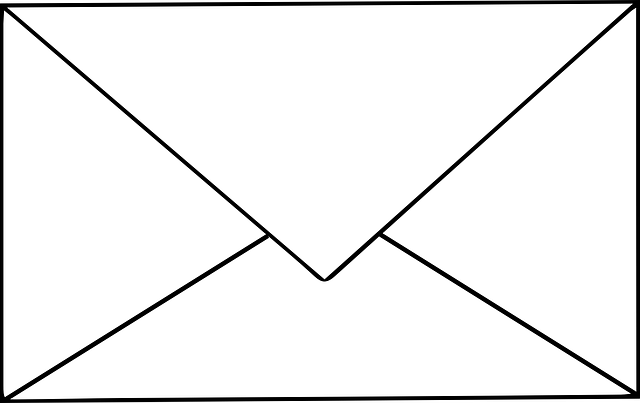 JabłkaZajęcia rozpoczęliśmy od przedstawienia się sobie wzajemnie. Każdy uczeń miał za zadanie powiedzieć o sobie kilka słów. Rozmawialiśmy także o jesieni, porach roku, dniach tygodnia i miesiącach. Dzieci rozwiązywały zadania z książki, następnie ćwiczyły czytanie w małych grupach, szlifując w ten sposób swoje umiejętności czytania ze zrozumieniem. Na koniec zajęć uczniowie wykonali kilka zadań dla pani Jesieni: min. ułożyły obrazek, nazwały go i podpisały oraz rozwiązywały zagadki związane z tematem zajęć. We wrześniu zajmowaliśmy się także  zagadnieniem przyjaźni. Rozpoczęliśmy zajęcia od rozmowy o tym jak należy zachowywać się podczas trwania lekcji, następnie dzieci zapoznały się z nowym podręcznikiem „Sprytny ołówek”. Dzieci rozwiązywały zadania z książki, rozmawialiśmy o przyjaźni, na czym polega przyjaźń, co ona oznacza, jak powinien zachowywać się prawdziwy przyjaciel. Następnie dzieci ćwiczyły umiejętność czytania. Ostatnim zadaniem uczniów było wykonanie pięknych misi, dzieci poznały min. nowe kształty, uczyły się odczytywać emocje. Jedno z zadań zmierzało do nauczenia ich odczytywania emocji i prawidłowej interpretacji ich. Dlatego też ich zadaniem było odczytywanie emocji misiów przy użyciu słów: zdziwiony, smutny, wesoły lub zmartwiony. MoreleNowy rok szkolny grupa Moreli rozpoczęła wraz z całą szkołą od uroczystego powitania wszystkich uczniów na sali gimnastycznej. Po przywitaniu przez Panią Dyrektor i nauczycieli dzieci wróciły do klas, gdzie przedstawiony im został prognozowany program zajęć na rok szkolny 2018/2019. Rozmawialiśmy o najlepszych wspomnieniach z wakacji, ciekawych rzeczach, które się w tym radosnym czasie wydarzyły, a także pisaliśmy kartki do najbliższych. Na następnych zajęciach Morele poznały bliżej postać Wisławy Szymborskiej, wybitnej polskiej poetki i noblistki. Rozmawialiśmy o jej twórczości i życiu w powojennnej Polsce, o zmianach politycznych w ówczesnym okresie i trudnościach, jakie tym zmianom towarzyszyły. Czytaliśmy również jeden z najbardziej znanych wierszy poetki: "Kot w pustym mieszkaniu". Na ostatnich zajęciach września dzieci otrzymały komplety podręczników z serii "Słowa z uśmiechem", na których od tego roku będziemy pracować. Ponadto uczyliśmy się sztuki pisania listów i e-maili. Uczniowie poznawali zwroty grzecznościowe, których należy używać w korespondencji, strukturę listu i schemat poprawnego adresowania koperty. Umiejętności te później przelewali na papier pisząc samodzielnie list do bliskiej im osoby. Wszyscy poradzili sobie z zadaniem doskonale, zabierając ze sobą pełne, zaadresowane koperty. 